12433 Practical ActivitiesIndividually complete the following activities to show your ability to integrate and apply your knowledge and skills in the workplace. Place your evidence after this page; clearly marked for easy reference.Place your evidence after this page; clearly marked for easy reference.Place your evidence after this page; clearly marked for easy reference.Place your evidence after this page; clearly marked for easy reference.Summative ProjectRequest your supervisor to complete the following form to show that you are able to integrate your learning into everyday workplace application: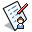 Practical Activity 1: Discuss and explain a range of written and oral communication techniques used in the workplace and applicable communication theoryIndividually complete the following:12433.1EEK1,5,6,7You need to show that you can discuss and explain a range of written and oral communication techniques used in the workplace and applicable communication theory Select a specific communication, by completing the following and providing workplace evidence to show that you done the following: Do research and provide a summary of a specific communication theory that you could apply to your team / department [Note: Provide all the documents that you used in your research, with specific clear references]Provide details of how this communication theory will be applied to your team / departmentDescribe the purpose of using a variety of oral and written communication techniques in the workplace Describe how you would use regulations, legislation, agreements, policies and procedures and standards governing communicationDescribe how you would use the rules, principles and laws applicable to communication theoryDescribe the relationship between the effective use of a variety of oral and written communication techniques and effective job functioning as a supervisor/senior technical person Remember to provide workplace evidence / documentation to substantiate your answersYou need to show that you can discuss and explain a range of written and oral communication techniques used in the workplace and applicable communication theory Select a specific communication, by completing the following and providing workplace evidence to show that you done the following: Do research and provide a summary of a specific communication theory that you could apply to your team / department [Note: Provide all the documents that you used in your research, with specific clear references]Provide details of how this communication theory will be applied to your team / departmentDescribe the purpose of using a variety of oral and written communication techniques in the workplace Describe how you would use regulations, legislation, agreements, policies and procedures and standards governing communicationDescribe how you would use the rules, principles and laws applicable to communication theoryDescribe the relationship between the effective use of a variety of oral and written communication techniques and effective job functioning as a supervisor/senior technical person Remember to provide workplace evidence / documentation to substantiate your answersYou need to show that you can discuss and explain a range of written and oral communication techniques used in the workplace and applicable communication theory Select a specific communication, by completing the following and providing workplace evidence to show that you done the following: Do research and provide a summary of a specific communication theory that you could apply to your team / department [Note: Provide all the documents that you used in your research, with specific clear references]Provide details of how this communication theory will be applied to your team / departmentDescribe the purpose of using a variety of oral and written communication techniques in the workplace Describe how you would use regulations, legislation, agreements, policies and procedures and standards governing communicationDescribe how you would use the rules, principles and laws applicable to communication theoryDescribe the relationship between the effective use of a variety of oral and written communication techniques and effective job functioning as a supervisor/senior technical person Remember to provide workplace evidence / documentation to substantiate your answersPractical Activity 2: Lead discussions and chair meetingsIndividually complete the following:12433.2EEK4You need to show that you can lead discussions and chair meetings in the workplaceSelect a specific discussion that you need to lead for your team / department – provide as much detail about the discussion as possible in a summaryLead the discussion, by completing the following and providing workplace evidence to show that you done the following: Provide all the documents that you have prepared for the discussionCreate a feedback document that the attendees of the discussion would use to provide you with feedback, after the discussionProvide evidence of how you:Established the ToneFacilitated the DiscussionClosed the discussionThis can be a recording (tape, video or DVD) or a transcript of the discussionRequest the attendees of the discussion to complete the feedback forms (that you created) – attach these as evidenceSummarise your strengths and areas that need more work / development from the feedback received from the attendees.Select a specific meeting that you need to chair for your team / department – provide as much detail about the meeting as possible in a summaryChair a meeting, by completing the following and providing workplace evidence to show that you done the following:Provide all the documents that you have prepared for the meeting, e.g. Notice of the meetingBooking the venue, equipment, refreshments, etc. for the meetingMinutes of the previous meetingMeeting agendaOthers…Create a feedback document that the attendees of the meeting would use to provide you with feedback, after the meetingProvide evidence of how you chaired the meeting:This can be a recording (tape, video or DVD) or a transcript of the meetingRequest the attendees of the meeting to complete the feedback forms (that you created) – attach these as evidenceSummarise your strengths and areas that need more work / development from the feedback received from the attendees.Create and provide a copy of the minutes of the meeting that you chaired (above)Remember to provide workplace evidence / documentation to substantiate your answersYou need to show that you can lead discussions and chair meetings in the workplaceSelect a specific discussion that you need to lead for your team / department – provide as much detail about the discussion as possible in a summaryLead the discussion, by completing the following and providing workplace evidence to show that you done the following: Provide all the documents that you have prepared for the discussionCreate a feedback document that the attendees of the discussion would use to provide you with feedback, after the discussionProvide evidence of how you:Established the ToneFacilitated the DiscussionClosed the discussionThis can be a recording (tape, video or DVD) or a transcript of the discussionRequest the attendees of the discussion to complete the feedback forms (that you created) – attach these as evidenceSummarise your strengths and areas that need more work / development from the feedback received from the attendees.Select a specific meeting that you need to chair for your team / department – provide as much detail about the meeting as possible in a summaryChair a meeting, by completing the following and providing workplace evidence to show that you done the following:Provide all the documents that you have prepared for the meeting, e.g. Notice of the meetingBooking the venue, equipment, refreshments, etc. for the meetingMinutes of the previous meetingMeeting agendaOthers…Create a feedback document that the attendees of the meeting would use to provide you with feedback, after the meetingProvide evidence of how you chaired the meeting:This can be a recording (tape, video or DVD) or a transcript of the meetingRequest the attendees of the meeting to complete the feedback forms (that you created) – attach these as evidenceSummarise your strengths and areas that need more work / development from the feedback received from the attendees.Create and provide a copy of the minutes of the meeting that you chaired (above)Remember to provide workplace evidence / documentation to substantiate your answersYou need to show that you can lead discussions and chair meetings in the workplaceSelect a specific discussion that you need to lead for your team / department – provide as much detail about the discussion as possible in a summaryLead the discussion, by completing the following and providing workplace evidence to show that you done the following: Provide all the documents that you have prepared for the discussionCreate a feedback document that the attendees of the discussion would use to provide you with feedback, after the discussionProvide evidence of how you:Established the ToneFacilitated the DiscussionClosed the discussionThis can be a recording (tape, video or DVD) or a transcript of the discussionRequest the attendees of the discussion to complete the feedback forms (that you created) – attach these as evidenceSummarise your strengths and areas that need more work / development from the feedback received from the attendees.Select a specific meeting that you need to chair for your team / department – provide as much detail about the meeting as possible in a summaryChair a meeting, by completing the following and providing workplace evidence to show that you done the following:Provide all the documents that you have prepared for the meeting, e.g. Notice of the meetingBooking the venue, equipment, refreshments, etc. for the meetingMinutes of the previous meetingMeeting agendaOthers…Create a feedback document that the attendees of the meeting would use to provide you with feedback, after the meetingProvide evidence of how you chaired the meeting:This can be a recording (tape, video or DVD) or a transcript of the meetingRequest the attendees of the meeting to complete the feedback forms (that you created) – attach these as evidenceSummarise your strengths and areas that need more work / development from the feedback received from the attendees.Create and provide a copy of the minutes of the meeting that you chaired (above)Remember to provide workplace evidence / documentation to substantiate your answersPractical Activity 3: Generate a variety of workplace reports using various data gathering techniquesIndividually complete the following:12433.3EEK2,3,4You need to show that you can generate a variety of workplace reports using various data gathering techniques in the workplaceIdentify and list at least 3 workplace reports that you would create in your workplaceProvide an example of each of these reports that you have createdRequest your supervisor / manager to sign off each of these reports to confirm that you personally have created them / to confirm the specific parts of the report that you personally have createdFor each of the reports listed and provided (examples):Provide the data that you used to create the report – attach this as evidenceDescribe how you gathered the data for each of your reportsDescribe how this data / information is relevant to the reportIdentify the target audience Describe how you structured each of the reports to both meet the needs of the target audience and to ensure best receptivity by the target audienceDescribe the implications of developing reports that do not meet the needs of the target audience, for each of your reportsRequest your supervisor / manager to provide you with written feedback that each of your reports:address relevant issues in a logical and clear manner information in reports is presented clearly and articulately technical information in reports is meaningfully communicatedRemember to provide workplace evidence / documentation to substantiate your answersYou need to show that you can generate a variety of workplace reports using various data gathering techniques in the workplaceIdentify and list at least 3 workplace reports that you would create in your workplaceProvide an example of each of these reports that you have createdRequest your supervisor / manager to sign off each of these reports to confirm that you personally have created them / to confirm the specific parts of the report that you personally have createdFor each of the reports listed and provided (examples):Provide the data that you used to create the report – attach this as evidenceDescribe how you gathered the data for each of your reportsDescribe how this data / information is relevant to the reportIdentify the target audience Describe how you structured each of the reports to both meet the needs of the target audience and to ensure best receptivity by the target audienceDescribe the implications of developing reports that do not meet the needs of the target audience, for each of your reportsRequest your supervisor / manager to provide you with written feedback that each of your reports:address relevant issues in a logical and clear manner information in reports is presented clearly and articulately technical information in reports is meaningfully communicatedRemember to provide workplace evidence / documentation to substantiate your answersYou need to show that you can generate a variety of workplace reports using various data gathering techniques in the workplaceIdentify and list at least 3 workplace reports that you would create in your workplaceProvide an example of each of these reports that you have createdRequest your supervisor / manager to sign off each of these reports to confirm that you personally have created them / to confirm the specific parts of the report that you personally have createdFor each of the reports listed and provided (examples):Provide the data that you used to create the report – attach this as evidenceDescribe how you gathered the data for each of your reportsDescribe how this data / information is relevant to the reportIdentify the target audience Describe how you structured each of the reports to both meet the needs of the target audience and to ensure best receptivity by the target audienceDescribe the implications of developing reports that do not meet the needs of the target audience, for each of your reportsRequest your supervisor / manager to provide you with written feedback that each of your reports:address relevant issues in a logical and clear manner information in reports is presented clearly and articulately technical information in reports is meaningfully communicatedRemember to provide workplace evidence / documentation to substantiate your answersPractical Activity 4: Deliver presentationsIndividually complete the following:12433.4EEK2,3,4You need to show that you can deliver presentations in the workplaceIdentify and list at least 3 workplace presentations that you would create in your workplaceProvide an example of each of these presentations that you have createdRequest your supervisor / manager to sign off each of these presentations to confirm that you personally have created them / to confirm the specific parts of the presentations that you personally have createdFor each of the presentations listed and provided (examples):Provide the data that you used to create the presentations – attach this as evidenceDescribe how you gathered the data for each of your presentationsDescribe how this data / information is relevant to the presentationsIdentify the target audience Describe how you structured each of the presentations to both meet the needs of the target audience and to ensure best receptivity by the target audienceDescribe the implications of developing presentations that do not meet the needs of the target audience, for each of your reportsRequest your supervisor / manager to provide you with written feedback that each of your presentations:address relevant issues in a logical and clear manner information in presentations is presented clearly and articulately technical information in presentations is meaningfully communicatedSelect a specific presentation that you need to do for your team / department – provide as much detail about the presentation as possible in a summaryDo / deliver the presentation, by completing the following and providing workplace evidence to show that you done the following: Provide all the documents that you have prepared for the presentationCreate a feedback document that the attendees of the presentation would use to provide you with feedback, after the presentationProvide evidence of how you did the following for your presentation:PlannedPreparedDelivered (This can be a recording (video or DVD) or a transcript of the discussion)ReviewedRequest the attendees of the presentation to complete the feedback forms (that you created) – attach these as evidenceSummarise your strengths and areas that need more work / development from the feedback received from the attendees.Remember to provide workplace evidence / documentation to substantiate your answersYou need to show that you can deliver presentations in the workplaceIdentify and list at least 3 workplace presentations that you would create in your workplaceProvide an example of each of these presentations that you have createdRequest your supervisor / manager to sign off each of these presentations to confirm that you personally have created them / to confirm the specific parts of the presentations that you personally have createdFor each of the presentations listed and provided (examples):Provide the data that you used to create the presentations – attach this as evidenceDescribe how you gathered the data for each of your presentationsDescribe how this data / information is relevant to the presentationsIdentify the target audience Describe how you structured each of the presentations to both meet the needs of the target audience and to ensure best receptivity by the target audienceDescribe the implications of developing presentations that do not meet the needs of the target audience, for each of your reportsRequest your supervisor / manager to provide you with written feedback that each of your presentations:address relevant issues in a logical and clear manner information in presentations is presented clearly and articulately technical information in presentations is meaningfully communicatedSelect a specific presentation that you need to do for your team / department – provide as much detail about the presentation as possible in a summaryDo / deliver the presentation, by completing the following and providing workplace evidence to show that you done the following: Provide all the documents that you have prepared for the presentationCreate a feedback document that the attendees of the presentation would use to provide you with feedback, after the presentationProvide evidence of how you did the following for your presentation:PlannedPreparedDelivered (This can be a recording (video or DVD) or a transcript of the discussion)ReviewedRequest the attendees of the presentation to complete the feedback forms (that you created) – attach these as evidenceSummarise your strengths and areas that need more work / development from the feedback received from the attendees.Remember to provide workplace evidence / documentation to substantiate your answersYou need to show that you can deliver presentations in the workplaceIdentify and list at least 3 workplace presentations that you would create in your workplaceProvide an example of each of these presentations that you have createdRequest your supervisor / manager to sign off each of these presentations to confirm that you personally have created them / to confirm the specific parts of the presentations that you personally have createdFor each of the presentations listed and provided (examples):Provide the data that you used to create the presentations – attach this as evidenceDescribe how you gathered the data for each of your presentationsDescribe how this data / information is relevant to the presentationsIdentify the target audience Describe how you structured each of the presentations to both meet the needs of the target audience and to ensure best receptivity by the target audienceDescribe the implications of developing presentations that do not meet the needs of the target audience, for each of your reportsRequest your supervisor / manager to provide you with written feedback that each of your presentations:address relevant issues in a logical and clear manner information in presentations is presented clearly and articulately technical information in presentations is meaningfully communicatedSelect a specific presentation that you need to do for your team / department – provide as much detail about the presentation as possible in a summaryDo / deliver the presentation, by completing the following and providing workplace evidence to show that you done the following: Provide all the documents that you have prepared for the presentationCreate a feedback document that the attendees of the presentation would use to provide you with feedback, after the presentationProvide evidence of how you did the following for your presentation:PlannedPreparedDelivered (This can be a recording (video or DVD) or a transcript of the discussion)ReviewedRequest the attendees of the presentation to complete the feedback forms (that you created) – attach these as evidenceSummarise your strengths and areas that need more work / development from the feedback received from the attendees.Remember to provide workplace evidence / documentation to substantiate your answers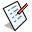 Summative Integrated Assessment Project: 12433In the workplace, you need to show your ability to integrate what you have learnt.  This can be measured with the Specific Outcomes and the Critical Cross Field Outcomes of the Unit Standard.Individually complete the following activity (project) to show your ability to integrate what you have learnt in the workplace.Learner Name:Learner Name:Learner Name:Date:Date:Date:Use communication techniques effectivelyDid the Learner:Use communication techniques effectivelyDid the Learner:CommentCommentYesNoDiscuss and explain a range of written and oral communication techniques used in the workplace and applicable communication theory?Discuss and explain a range of written and oral communication techniques used in the workplace and applicable communication theory?Lead discussions and chair meetings?Lead discussions and chair meetings?Generate a variety of workplace reports using various data gathering techniques?Generate a variety of workplace reports using various data gathering techniques?Deliver presentations?Deliver presentations?Identify and solve problems Related to workplace communication issues?Identify and solve problems Related to workplace communication issues?Work effectively with others In a meeting situation?Work effectively with others In a meeting situation?Organise and manage myself and my activities to effectively communicate in the workplace?Organise and manage myself and my activities to effectively communicate in the workplace?Communicate effectively When leading discussions and chairing meetings and when delivering presentations?Communicate effectively When leading discussions and chairing meetings and when delivering presentations?Use science and technology effectively and critically apply relevant communication theory?Use science and technology effectively and critically apply relevant communication theory?Demonstrate an understanding of the world as a set of related systems.  Explain the relationship between the effective use of a variety of oral and written communication techniques and effective job functioning as a supervisor/senior technical person?Demonstrate an understanding of the world as a set of related systems.  Explain the relationship between the effective use of a variety of oral and written communication techniques and effective job functioning as a supervisor/senior technical person?Supervisor Name:Supervisor Signature:Supervisor Designation:Supervisor Contact Details:Learner Signature: